Wednesday, September 7, Beyond SilenceWednesday, September 21, The CounterfeitersWednesday, October 12, The ExperimentWednesday, October 26, Sophie SchollWednesday, November 16, Europa, EuropaWednesday, November 30, North FaceAll the movies are in German with English subtitles Movies will be screened in the LB 107A 3-5 p.m.followed by brief discussions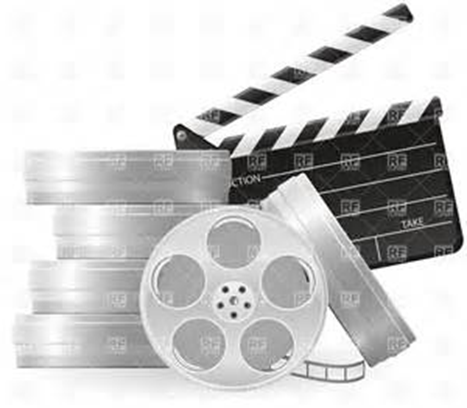 